Autism Commission Meeting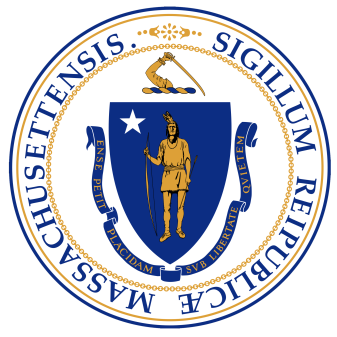 
Date:			December 17, 2020
Time:		2:00 p.m. – 4:00 p.m.
Location:		Via Webex____________________________________________________________AgendaReview and approval of minutes from October 28, 2020Review Draft Annual Report All meetings are subject to the open meeting law.